CCDM council agenda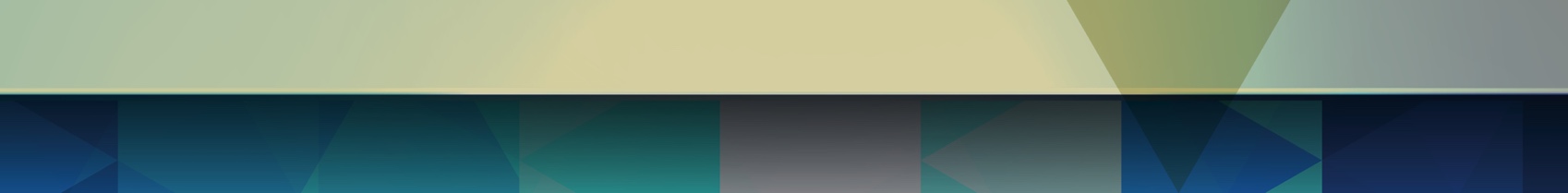 AgendaApologiesAdditional agenda itemsConfirm previous minutesReview of previous actionsCCDM implementationCCDM monitoringProjects Other businessMeeting administrationMeeting administrationDate:Time:Location:Location:Teleconference number:Teleconference number:Embedded documents:Embedded documents:ItemsPresenterTime allowedCore data setProgress against work plan (LDC/ working group)CommunicationPartnership feedbackFTE calculationProgress against work plan (LDC/ working group)CommunicationPartnership feedbackWork analysisProgress against work plan (LDC/ working group)CommunicationPartnership feedbackVariance response managementProgress against work plan (LDC/ working group)CommunicationPartnership feedbackDHB reportingProgress against quarterly reporting CommunicationPartnership feedbackItemsPresenterTime allowedPatient acuityProgress against work plan (LDC/ working group)CommunicationPartnership feedbackQuality patient careProgress against work plan (LDC/ working group)CommunicationPartnership feedbackQuality work environmentProgress against work plan (LDC/ working group)CommunicationPartnership feedbackBest use of health resourcesProgress against work plan (LDC/ working group)CommunicationPartnership feedbackItemPresenterTime allowedCurrent projects Upcoming projects (e.g. patient management information, roster, TrendCare upgrades, Health and Disability Sector Standards, integrated care plans)Impact on CCDMItemPresenterTime allowed8.1 Assessment against CCDM programme standards8.2 Education (e.g. partnership, FTE calculation)